АгуулгаОршил, түүхэн замналАж үйлдвэр-уул уурхай олборлох салбар-Боловсруулах аж үйлдвэр-Цахилгаан, дулааны эрчим хүч үйлдвэрлэл, усан  хангамжБарилгаТээвэр холбоо, дэд бүтэцБүртгэлтэй аж ахуй нэгжДотоодын нийт бүтээгдэхүүн-аж үйлдвэр, барилгын салбарын дотоодын нийт бүтээгдэхүүн-Аймгийн 1 хүнд ноогдох дотоодын нийт бүтээгдэхүүнДүгнэлт                 ОршилЭнэхүү танилцуулга нь Дундговь аймгийн аж үйлдвэр үйлчилгээний салбар 2015 онд хэрхэн өсч хөгжсөн аймаг орон нутгийн эдийн засгийн хөгжилд ямар хувь нэмэр оруулсан ,үйлдвэрийн салбарыг хөгжүүлэхэд юу шаардлагатай байгаа зэргийг харуулах зорилготой юм.Аж үйлдвэрийн салбар нь уул уурхай олборлох салбар, боловсруулах аж үйлдвэр мөн цахилгаан, дулааны эрчим хүч үйлдвэрлэл, усан хангамж гэсэн дэд бүлгүүдээс бүрддэг ба танилцуулгад орсон тоо мэдээллийн эх сурвалж нь аж үйлдвэрийн сар, улирал, жилийн мэдээ тайлан юм. Аж үйлдвэрийн сарын мэдээний хамрах цар хүрээ 2015 онд нэмэгдэж  үйлдвэр эрхэлдэг хувь хүмүүсийн үйлдвэрлэлийг албан ёсоор сарын мэдээнд хамруулдаг болсон юм.Ойлголт тодорхойлолтАж үйлдвэрийн салбарын үйл ажиллагааг аж ахуйн нэгж, байгууллагын ажиллагчид, зардал, бүтээгдэхүүн үйлдвэрлэлийн хэмжээ, борлуулалт, үндсэн хөрөнгө болон санхүүгийн үндсэн үзүүлэлтүүдээр илэрхийлж,  аж ахуйн нэгжийн сар, жилийн тайлан, тооллого судалгааны үр дүнгийн тоон мэдээллийг ашиглан тэдгээрийг нэгтгэн гаргадаг.	Үйлдвэрлэл нь  тухайн аж ахуйн  нэгжийн зах зээлд болон өөрийн эцсийн хэрэглээнд зориулж үйлдвэрлэсэн бүтээгдэхүүнээс бүрдэнэ.	Борлуулалт нь Тайлангийн хугацаанд худалдсан буюу гадагш гүйцэтгэсэн ажил үйлчилгээ, бүтээгдэхүүний борлуулалтыг хэлнэ.Хэд хэдэн төрлийн бүтээгдэхүүн үйлдвэрлэж, ажил үйлчилгээ эрхэлдэг аж ахуй нэгжийг өндөр хувийн жинтэй бүтээгдэхүүн, ажил үйлчилгээгээр нь холбогдох салбарт хамруулна.	Цахилгаан станц, нүүрсний уурхайн мэдээг үндэслэн цахилгаан, дулаан эрчим хүч, нүүрсний тэнцлийг жилд нэг удаа  нэгтгэн гаргадаг.	Үйлдвэрлэсэн, импортлосон  цахилгаан эрчим хүч, нүүрсний хэмжээ, цахилгаан станцын дотоод хэрэглээ, түгээлтийн болон шугамын алдагдал, хуваарилалтыг эдийн засгийн үйл ажиллагааны голлох салбараар ангилж, биет хэмжээгээр тэнцэлд тусгаж байна.Салбарын түүхэн замналАймгийн хөгжлийн эхний 50 жил буюу социализмын үеийн хөгжлийн жилүүдэд олсон томоохон амжилтуудын нэг нь орчин үеийн аж үйлдвэрийн салбар үүсч хөгжсөн явдал юм. Тус аймагт 1942 онд нийтийн хоол боловсруулах гуанз байгуулагдсанаар хүнсний болон аж үйлдвэрийн суурь тавигджээ. Улмаар энэ нь өргөжиж 1974 он гэхэд 4 тасагтай 50 гаруй ажилтантай болж жилдээ 1,4 сая төгрөгийн бүтээгдэхүүн үйлдвэрлэж, 6 сая төгрөгийн борлуулалт хийж байв. 1986 онд талх , нарийн боов, гоймон, архи, ундаа, сүү боловсруулж үйлдвэрлэх үндсэн 6 цехтэй шинэ үйлдвэр ашиглалтанд орсон байна. Үүнээс хойш 1949 онд аймгийн үйлдвэр хоршооллын артельд 1 мужаантай мод боловсруулах үйлдвэрийн суурь , 1948 онд гар ажиллагаатай хэвлэх үйлдвэр мөн 1961 оны 10 сарын 19 нд Эрдэнэдалай сумын нутаг Элэгний говийн нүүрсний ордод түшиглэн Цагаан овоогийн нүүрсний уурхайг  19 ажилтан, 5 гэр, 2 машинтай ашиглалтанд оруулснаар уул уурхай, олборлох салбарын суурь тус тус тавигдсанаар тус аймагт аж үйлдвэрийн салбар хөгжиж байсан байна. 1990 оны нийгэм эдийн засгийн өөрчлөлтөөр эдгээр үйлдвэрүүд хувьд шилжин  ажиллаж байна.1.Аж үйлдвэрДундговь аймгийн аж үйлдвэрийн бүтээгдэхүүн үйлдвэрлэлт 2015 онд нийт 7542.6 сая төгрөг болсон байна. Энэ нь өмнөх онтой харьцуулахад 18.8 хувиар буюу 1192.7 сая төгрөгөөр өссөн үзүүлэлт юм. Дээрх өсөлтөнд уул уурхай олборлох салбарын бүтээгдэхүүн  олборлолт 30.2 хувиар,цахилгаан дулааны эрчим хүч үйлдвэрлэлын салбар 23.3 хувиар тус тус  өссөн нь голлох  нөлөөг үзүүлсэн байна. Харин боловсруулах аж үйлдвэрийн салбар 16.2 хувиар буурсан байна. Аж үйлдвэрийн бүтээгдэхүүн үйлдвэрлэлтийн 53.5 хувийг уул уурхайн олборлох аж үйлдвэр, 14  хувийг боловсруулах аж үйлдвэр, 32.5 хувийг цахилгаан, дулааны эрчим хүч үйлдвэрлэл, усан хангамж тус тус эзэлж байна. Үйлдвэрийн салбарын бүтцийн өөрчлөлтийгсүүлийн 5 жилээр харууллаа. /Зураг.1/ Аж үйлдвэрийн салбарын сүүлийн 5 жилийн өөрчлөлтийг дэд салбаруудаар харууллаа./Хүснэгт-1/ 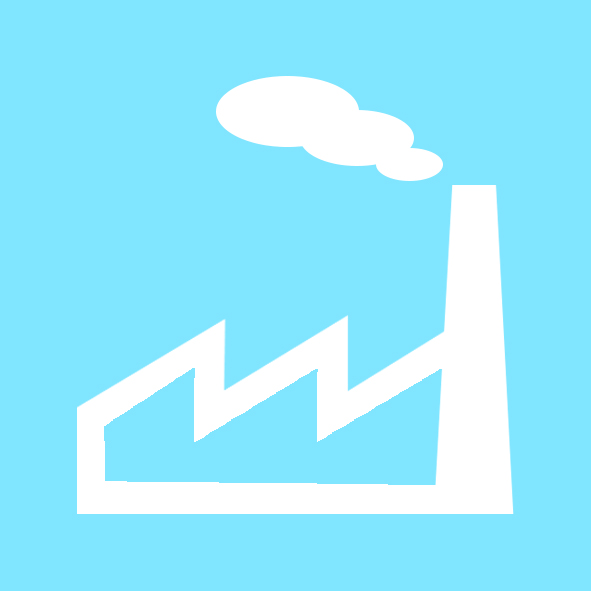 Хүснэгт-1. Аж үйлдвэрийн нийт бүтээгдэхүүн үйлдвэрлэлт/дэд салбараар, сая.төг/Уул уурхай олборлох аж үйлдвэр2016 оны 4 дүгээр сарын 1-ний байдлаар Дундговь аймгийн нутаг дэвсгэрт ашигт малтмалын ашиглалтын тусгай зөвшөөрөл 11 сумын нутагт 82, хайгуулын тусгай зөвшөөрөл 15 сумын нутагт 145, нийт 224 тусгай зөвшөөрөл байгаа бөгөөд эдгээрийн талбайн хэмжээ 1060,3 мянган га буюу нийт нутаг дэвсгэрийн 14,2 хувийг эзэлж байна.Хүснэгт-2.Ашиглалт хайгуулын зөвшөөрөл олгосон байдал /сумаар/Ашиглалтын 79 тусгай зөвшөөрөлийн  26 нь жоншны, 17 нь нүүрсний /6 орд/ , 13 нь гөлтгөний /3-4 орд/ , 10 нь барилгын материалын, 7 нь төмрийн, 4 нь алтны, 2 нь өнгөт металийн орд газар байна. Эдгээрийг 61 аж ахуйн нэгж эзэмшиж байгаагийн дотоодын 39, хамтарсан-8, гадаад-14 байна.  		Хайгуулын 145 тусгай зөвшөөрлийг 112 аж ахуйн нэгж эзэмшиж байгаагийн дотоодын 101, хамтарсан-4, гадаад-7 байна.  	Уул уурхай , олборлох аж үйлдвэрийн нийт бүтээгдэхүүн үйлдвэрлэлт 2015 онд 4033.5 сая төгрөг болж өнгөрсөн онтой харьцуулахад 30.2 хувиар 935 сая төгрөгөөр өссөн байна./Зураг.2/ Гол нэр төрлийн бүтээгдэхүүнүүдийг өмнөх онтой харьцуулахад нүүрс биет хэмжээгээр 6.0 хувь, мөнгөн дүнгээр 20.4 хувиар, жонш олборлолт биет хэмжээгээр 8.7 хувиар тус тус өссөн байна. Мөн 2015 онд Дэлгэрхангай сумын гөлтгөнийн ордод олборлолт хийгдэж 12.7 мян.тн-г олборлосон байна. Хүснэгт-3. Уул уурхайн гол нэр төрлийн бүтээгдэхүүн2015 онд ашигт малтмалын нөөцийн төлбөрөөс орон нутгийн төсөвт 38.4 сая төгрөг, усны төлбөрөөс 34 сая.төгрөгийн орлого орсон байна.Хүснэгт-4.Ашигт малтмалын тусгай зөвшөөрлөөс төсөвт орсон төлбөр1.2 Боловсруулах аж үйлдвэрБоловсруулах аж үйлдвэрийн салбарын нийт үйлдвэрлэлт 2015 онд 1059.2 сая төгрөг болж, өмнөх онтой харьцуулахад 16.2 хувиар буурсан байна. Тус салбарын энэхүү бууралтанд боловсруулах бусад үйлдвэрлэл өмнөх онтой харьцуулбал  35.4 хувиар буурсан нь голлох нөлөөг үзүүлсэн байна. Харин хүнсний бүтээгдэхүүн ундаа үйлдвэрлэл өмнөх онтой харьцуулахад 0.6 хувиар буюу 3.9 сая төгрөгөөр өссөн байна. Боловсруулах аж үйлдвэрийн гол нэр төрлийн бүтээгдэхүүнүүдийг сүүлийн 5 жилээр өсөлт бууралтыг хүснэгт-5 д харууллаа. Боловсруулах аж үйлдвэрийн салбарын гол нэр төрлийн бүтээгдэхүүнийг авч үзвэл өнгөрсөн онтой харьцуулахад хүснэгт маягт 27.1 хувь, талх 11.2 хувь, нарийн боов 6 хувь, чихэр 38.9 хувь, бялуу 2.5 дахин, цэвэр ус 47.4 хувь, ааруул 6.7 хувь, модон эдлэл үйлдвэрлэл 48.3 хувиар тус тус өссөн бол архи, ундаа, гоймон, хэрчсэн гурил, хиамны зүйл, тараг, хоормог,оёдол эсгүүр, вакуум цонх хаалга үйлдвэрлэл буурсан үзүүлэлттэй байна. Хүснэгт-5. Боловсруулах аж үйлдвэрийн гол нэр төрлийн бүтээгдэхүүн/биет хэмжээгээр/Боловсруулах аж үйлдвэрийн нийт үйлдвэрлэлийг салбарын ангиллаар авч үзвэл2014 онтой харьцуулахад хүнсний бүтээгдэхүүн үйлдвэрлэл 0.6 хувь, хэвлэх үйлдвэр 27.5 хувиар өссөн бол боловсруулах үйлдвэрийн бусад салбарын үйлдвэрлэл 35.4 хувиар буурсан байна. /Зураг.3/Монгол улсын төрөөс сүүлийн 5 жил тасралтгүй тогтмол хэрэгжүүлж байгаа жижиг дунд үйлдвэрлэлийг дэмжих сан, сум хөгжүүлэх сангуудаар дамжуулах үйлдвэрлэл эрхлэгчдийг дэмжиж байна. Тус сангуудын сүүлийн жилүүдийн үзүүлэлтүүдийг хүснэгт графикаар харууллаа. 2015 оны хувьд жижиг дунд үйлдвэрлэлийг дэмжих санд 300 сая.төг батлагдсанаас нийт 23 төслийг хамруулан 290 сая.төг олгосон байна/Зураг.4/  Сум хөгжүүлэх сангийн зээл олголтыг аль салбарт ямар хэмжээний зээл олгосныг Зураг.5-д харууллаа. Цахилгаан дулаан үйлдвэрлэл,  усан хангамжДундговь аймгийн төв болон 14 сум бүхэлдээ төвлөрсөн эрчим хүчний системд холбогдсон бөгөөд тус аймагт Багануур-Зүүн өмнөд бүсийн Цахилгаан Түгээх Сүлжээ ТӨХК-ийн  Дундговь Цахилгаан Түгээх сүлжээ салбар ажиллаж байна.  Дулаан хангамжийн хувьд  аймгийн төв Сайнцагаан сумын аж ахуй нэгжүүд болон  аймгийн айл өрхийн  хэрэглэгчдэд Ган-Илч ХХК, Тэвшийн говь ХХК болон Дундговь-Ус ОНӨУҮГ –ууд дулаан үйлдвэрлэн түгээж байна. Мөн Ган-Илч компани нь Сайхан-овоо, Гурвансайхан, Өлзийт, Дэлгэрцогт сумдад  цагт 1,2мв  дулаан үйлдвэрлэх хүчин чадал бүхий RGJ дулааны зуух ажиллуулж төсвийн байгууллагуудыг дулаанаар хангаж ажиллаж байна.Дундговь аймгийн төв болон 14 сумын нийт хүн амын цэвэр усны хэрэглээг  газрын гүний усаар хангаж байна. Тус аймгийн усан хангамж болон цэвэр бохир усны хангамж ариутгалын салбарт Дундговь-Ус ОНӨҮГ дангаараа үйл ажиллагаагаа явуулж аймгийн иргэдийн эрэлт хэрэгцээг ханган ажиллаж байна. Дундговь –Ус ОНӨҮГ нь Дундговь аймгийн төв Сайнцагаан сумын хүн ам, албан газар, аж ахуй нэгжийг цэвэр усаар хангах, бохир усыг татан зайлуулж цэвэрлэн халдваргүйжүүлэх, нийтийн халуун усны ашиглалт, хог хаягдлыг тээвэрлэх, 2.1, 0.5 хүчин чадалтай нам даралтын зуухны ашиглалтыг хариуцаж дулаан үйлдвэрлэх түгээх үйлчилгээг холбогдох тусгай зөвшөөрлүүдийн дагуу хариуцан ажилладаг 100 хувийн орон нутгийн өмчит аж ахуйн тооцоотой үйлдвэрийн газар юм.   Цахилгаан дулаан үйлдвэрлэл, усан хангамжийн салбар 2015 онд амжилттай ажиллаж нийт үйлдвэрлэлийн хэмжээ 2499.9 сая төгрөг болж өмнөх онтой харьцуулбал 23.3 хувиар буюу 462.5 сая.төг-өөр өссөн байна. /Зураг.6/Салбарын гол нэр төлийн бүтээгдэхүүнийг биет хэмжээгээр өмнөх онтой харьцуулвал дулааны эрчим хүч 18.5 хувиар, түгээсэн цэвэр ус 31.3 хувиар, сувагжуулалт 34.3 хувиар тус тус өссөн байна.Хүснэгт.6 Цахилгаан дулааны эрчим хүч үйлдвэрлэл, усан хангамжийн гол нэр төрлийн бүтээгдэхүүн2. БарилгаДундговь аймгийн хэмжээнд  2015 онд 21046.3 сая төгрөгийн барилга угсралт их засварийн ажил хийсэн нь өнгөрсөн онтой харьцуулахад 18.7 хувиар буурсан байна. /Зураг.7/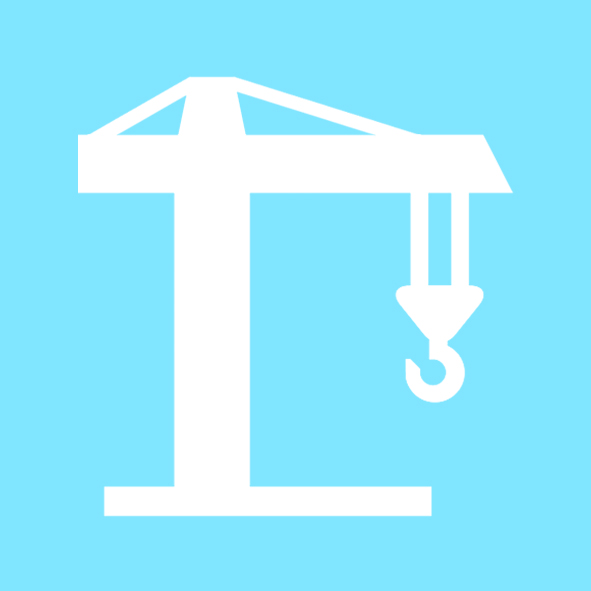 2015 онд өрнөсөн барилга угсралтын ажлыг харвал 957.7 сая төгрөгийн орон сууцны барилга, 1436.7 сая төгрөгийн худалдаа үйлчилгээний барилга, 861 сая төгрөгийн эмнэлгийн барилга, 8919.7 сая төгрөгийн боловсрол соёл спортын салбарын барилга, 809.5 сая төгрөгийн конторийн барилга, 1259.2 сая төгрөгийн орон сууцны бус барилга, 128.7 сая төгрөгийн эрчим хүчний барилга, 453.6 сая төгрөгийн далан суваг шугамын барилга, 5192 сая төгрөгийн бусад зам талбайн ажил хийгдсэн байна. Мөн 1022.2 сая төгрөгийн их засварын ажил хийгдсэн нь 100 хувь орон сууцны бус барилгын засвар байна. /Зураг.8/2015 онд тус аймагт өрнөсөн томоохон бүтээн байгуулалтаас дурдвал аймгийн төвд МСҮТ-н хичээлийн байр Б, Г блок, дотуур байрны хамт, Эрүүл мэндийг дэмжих төвийн барилга, Сайнцагаан сумын эрүүл мэндийн төвийн өргөтгөл, Гурвансайхан сумын ЕБС-н сургуулийн барилга, Эрдэнэдалай сумын ахуй үйлчилгээний барилга зэрэг барилгууд баригдсан байна. 3.Тээвэр холбоо дэд бүтэц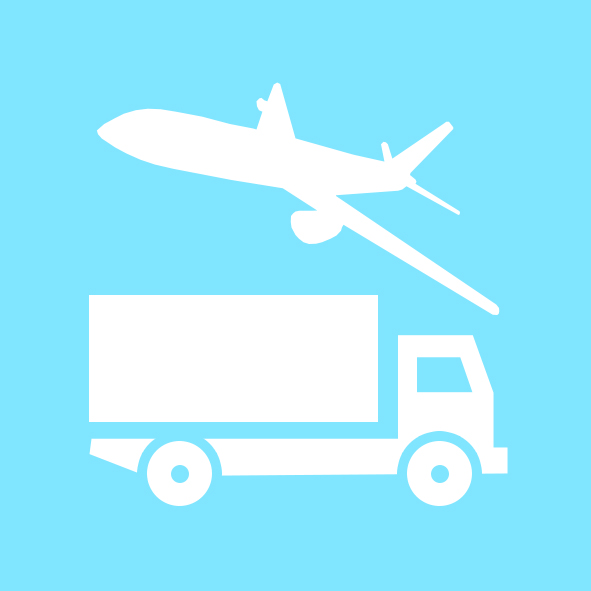 Тээвэр: 2015 оны байдлаар зорчигч тээвэр 18.8 мянга болж өмнөх оноос 37.7 хувиар буурч, зорчигч эргэлт 2.1 дахин буурсан байна. Зорчигч тээврийн орлого 30.8 сая төгрөг болж өмнөх оноос 42.5 хувиар буурсан байна.  Хүснэгт.7 Зорчигч тээврийн мэдээХолбоо: Дундговь аймгийн хувьд Өлзийт, Дэлгэрхангай сумдаас бусад бүх сумд шилэн кабельд холбогдсон бөгөөд сумдууд шилэн кабелийн ашиглаж өндөр хурдны интернэтэд холбогдож байна. Үүрэн телефоны сүлжээний хувьд юнител бүх сумдад сүлжээтэй, мобиком-13, скайтел-13, жимобайл-14 суманд сүлжээтэйгээс скайтел компани өөрийн сүлжээтэй бүх суманд 3 жи буюу өндөр хурдны интернет ашиглах боломжийг хангаж өгсөн байна.   Хүснэгт.8 Үүрэн телефоны сүлжээХолбооны салбарын мэдээгээр 2015 онд тарифын орлого 428.6 сая төгрөг болж өмнөх онтой харьцуулахад 31.8 хувиар өссөн байна. Интернэт цэгийн үйлчлүүлэгчдийн тоо 9863 болж өмнөх онтой харьцуулахад 27.3 хувиар буурсан бол суурин телефон цэгийн тоо 647 болж мөн 5.7 хувиар буурчээ.Хүснэгт.9 Холбооны мэдээ4.Бүртгэлтэй аж ахуй нэгжСтатистикийн хэлтсийн бизнес регистрийн санд 2015 оны байдлаар аймгийн хэмжээнд нийт 861 аж ахуй нэгж бүртгэлтэй байгаагаас 137 төсөвт байгууллага, 112 төрийн бус байгууллага, 20 төрийн болон орон нутгийн өмчит үйлдвэрийн газар, 592 ААНБ  байна. Хүснэгт.10.Бизнес регистрийн санд бүртгэлтэй аж ахуй нэгж байгууллагууд, үйл ажиллагаа эрхлэлтийн байдлаарҮүнээс 67.9 хувь нь буюу 585 ААН, байгууллага  үйл ажиллагаа явуулж байна.  Бизнес регистрийн санд бүртгэлтэй нийт ААНБ болон үйл ажиллагаа идэвхтэй явуулж байгаа ААНБ-н тоог сүүлийн 5 жилээр графикт харууллаа. /Зураг.9/Үйл ажиллагаа тогтмол явуулж байгаа аж ахуй нэгж байгууллагуудыг эдийн засгийн салбараар нь авч үзвэл 30.1 хувийг бөөний болон жижиглэн худалдаа, 8.9 хувийг үйлчилгээний бусад үйл ажиллагаа, 8.7 хувийг боловсролын салбар тус тус эзэлж байна. Дэлгэрэнгүйг /зураг.10/-т харууллаа. 5.Дотоодын нийт бүтээгдэхүүн/ДНБ/ДНБ нь тухайн нутаг дэвсгэрийн хүрээнд дотоод гадаадын аж ахуй нэгж, байгууллага , иргэдийн нэг жилийн хугацаанд шинээр бий болгосон нийт нэмэгдэл өртгийн хэмжээ юм. ДНБ-ийг үйлдвэрлэлийн, эцсийн ашиглалтын, орлогын гэсэн 3 аргаар тооцдог бөгөөд Аймгийн ДНБ-ийг Улсын Бүртгэл Статистикийн Ерөнхий Газраас харьяатын зарчмыг баримтлан тооцож байна. Аймаг бүсийн ДНБ-ийг үйлдвэрлэлийн болон орлогын аргыг хослуулан тооцдог. Аймгийн дотоодын нийт бүтээгдэхүүнийг  оны үнээр 1 хүнд ногдохоор болон аймгийн ДНБ-ийг салбараар харууллаа.  Хүснэгт.11.Аймгийн ДНБ /салбараар, эзлэх хувиар/Дундговь аймгийн ДНБ /оны үнээр/ урьдчилсан байдлаар тооцоход 233.9 тэрбум төгрөгт хүрч өнгөрсөн оноос 9.8 хувиар өссөн байна. Аймгийн 1 хүнд ногдох  ДНБ 2015* онд 5269.3 мянган төгрөгт хүрсэн байгаа нь өмнөх оны үзүүлэлтээс 1 хувиар өссөн  байна. /Зураг.11/2015*-2015 оны ДНБ-г урьдчилсан гүйцэтгэлээр тооцсон болно. Дүгнэлт2015 онд аж үйлдвэрийн бүтээгдэхүүн үйлдвэрлэлт өмнөх онтой харьцуулбал 18.8 хувиар буюу 1192.7 сая төгрөгөөр өсөж 7542.6 сая төгрөгт хүрсэн байна. Дээрх өсөлтөнд уул уурхай олборлох салбарын бүтээгдэхүүн  олборлолт 30.2 хувиар,цахилгаан дулааны эрчим хүч үйлдвэрлэл, усан хангамжийн салбар 23.3 хувиар тус тус  өссөн нь голлох  нөлөөг үзүүлсэн байна. Харин боловсруулах аж үйлдвэрийн салбар 16.2 хувиар буурсан байна.	Тус аймагт 2015 онд 21046.3 сая төгрөгийн бүтээн байгуулалт, их засварын ажил хийгдсэн нь  өмнөх онтой харьцуулбал 18.7 хувиар буурсан байна. Энэ онд 20024.0 сая төгрөгийн барилга угсралтын ажил ,1022.3 сая төгрөгийн их засварын ажил хийжээ.  2015 оны байдлаар зорчигч тээвэр 18.8 мянга болж өмнөх оноос 37.7 хувиар буурч, зорчигч эргэлт 2.1 дахин буурсан байна. Зорчигч тээврийн орлого 30.8 сая төгрөг болж өмнөх оноос 42.5 хувиар буурсан байна.  Холбооны салбарын мэдээгээр 2015 онд тарифын орлого 428.6 сая төгрөг болж өмнөх онтой харьцуулахад 31.8 хувиар өссөн байна. Интернэт цэгийн үйлчлүүлэгчдийн тоо 9863 болж өмнөх онтой харьцуулахад 27.3 хувиар буурсан бол суурин телефон цэгийн тоо 647 болж мөн 5.7 хувиар буурчээ.	Дундговь аймгийн ДНБ /оны үнээр/ урьдчилсан байдлаар тооцоход 233.9 тэрбум төгрөгт хүрч өнгөрсөн оноос 9.8 хувиар өссөн байна. Аймгийн 1 хүнд ногдох  ДНБ 2015*/2015 оны ДНБ-г урьдчилсан байдлаар тооцсон болно/ онд 5269.3 мянган төгрөгт хүрсэн байгаа нь өмнөх оны үзүүлэлтээс 1 хувиар өссөн  байна. Энэ нь төвийн бүсийн дундачаас 286.6 мянган төгрөгөөр илүү, улсын дундачаас 2384.4 мянган төгрөгөөр доогуур, нийт 21 аймгаас 7-д орох үзүүлэлт юм.  Ашигласан ном материал1. Монгол улсын статистикийн эмхэтгэл 2011-20152. Аймгийн нийгэм эдийн засгийн танинцуулга  2011-20153. Дундговь аймгийн товч түүх 1991 он4. Аймгийн БР сан 2012-20155.www.ubseg.gov.mn6.www.1212.mnАж үйлдвэрийн бүтээгдэхүүнХэмжих нэгжАж үйлдвэрийн бүтээгдэхүүнХэмжих нэгж201120122013201420152015/2014 хувиарНийт үйлдвэрлэлтсая.төг5005.14522.34360.86349.97542.6118.8Уул уурхай олборлох аж үйлдвэрсая.төг2427.31988.21209.53098.54033.5130.2 Нүүрс сая.төг349.2342.5250.6327.0393.7120.4      Гөлтгөнөсая.төг0.00.00.0876.0-Жоншсая.төг2078.01645.7958.92771.52763.899.7Боловсруулах аж үйлдвэрсая.төг748.9810.81164.71264.01059.283.8Хүнсний бүтээгдэхүүн    үйлдвэрлэлсая.төг595.5629.9609.9649.6653.6100.6    Хэвлэх үйлдвэрсая.төг10.58.214.713.817.6127.5Боловсруулах үйлдвэрийн бусадсая.төг142.9181.0540.1600.6388.064.6Цахилгаан, дулааны эрчим хүч үйлдвэрлэл, усан хангамжсая.төг1828.91723.31986.61987.42449.9123.3Цахилгаан, дулаан уур үйлдвэрлэлсая.төг1564.11420.41607.81599.51947.3121.7 Ус ариутгал, усан хангамж сая.төг264.8302.9378.8387.8502.6129.6Сумын нэрАшиглалтын тусгай зөвшөөрөл Ашиглалтын тусгай зөвшөөрөл Хайгуулын тусгай зөвшөөрөлХайгуулын тусгай зөвшөөрөлБүгдТалбайн хэмжээ мян. ГаГазар нутгийн хэдэн хувийг эзлэхСумын нэрТооТалбай /мян.га/ТооТалбай /мян.га/БүгдТалбайн хэмжээ мян. ГаГазар нутгийн хэдэн хувийг эзлэхДэлгэрцогт--22,322,10,8Дэрэн--44,144,11,1Говь-Угтаал84,958,61313,54,9Цагаандэлгэр34,41049,61354,015.7Баянжаргалан2521,41621,74143,113.5Өндөршил325,616160,819186,438,4Гурвансайхан852,61469,922122,522,6Өлзийт55,821131,926137,78.9Хулд--13131,813131,821.7Луус--741,1741,113,0Дэлгэрхангай175,91498,431104,316,8Сайхан-Овоо11,424,936,31,5Эрдэнэдалай31,714197,317199,027,0Сайнцагаан43,237,9711,13,2Адаацаг20,342,863,10,9Дүн7901450224010.7Нэр төрөлХэмжих нэгж201120122013201420152015/2014 хувь      Уул уурхай олборлох аж үйлдвэр      Уул уурхай олборлох аж үйлдвэр      Уул уурхай олборлох аж үйлдвэр      Уул уурхай олборлох аж үйлдвэр      Уул уурхай олборлох аж үйлдвэр      Уул уурхай олборлох аж үйлдвэр      Уул уурхай олборлох аж үйлдвэр      Уул уурхай олборлох аж үйлдвэрНүүрсмян.тн20,319,016,016.617.6106.0Гөлтгөнөмян.тн ---12,7- Жоншмян.тн 30,816,413,53032.6108.7№Нэр төрөлХэмжих нэгж201120122013201420151Ашигт малтмал ашигласны нөөцийн төлбөр Сая.төг277,7233,277,044,238,42Тусгай зөвшөөрлийн төлбөрСая.төг809,0732,9--3Усны төлбөрСая.төг38,737,227,125,834,0Гол нэр төрлийн бүтээгдэхүүнХэмжих нэгж2010201120122013201420152015/2014хувьХүснэгт маягтм,х,д,х156.8149.7116.6210.7197.1250.5127.1 Талхтн116.6100.6109.575.389.599.5111.2Нарийн   боовтн174.5107.6105.4102.493.198.7106.0 Чихэртн---1.51.82.5138.9    Бялуутн00000.92.3255.6 Архимян.л7052.844.32718.517.192.4    Ундаамян.л6.47.53.44.31.61.487.5 Цэвэр усмян.л3.25.72.155.78.4147.4    Гоймонтн4.99.220.128.823.820.686.6Хэрчсэн гурилтн00059.48.893.6    Хиамны зүйлтн4.55.12.641.71.588.2 Тарагмян.л85.67.611.718.29.351.1    Хоормогмян.л1.22.52.71.10.60.233.3 Ааруултн1.31.22.40.71.51.6106.7    Вакум хаалга,цонхм280061055049381233140.8 Блокмян.ш21.811.68.545.678.628.736.5Оёдол эсгүүрмян.төг1191613059243792817561941447620439.3Модон эдлэл үйлдвэрлэлмян.төг362054786089201120714144975214948148.3ҮзүүлэлтХэмжих нэгж2010201120122013201420152015/2014 хувь              Цахилгаан дулааны эрчим хүч үйлдвэрлэл, усан хангамж              Цахилгаан дулааны эрчим хүч үйлдвэрлэл, усан хангамж              Цахилгаан дулааны эрчим хүч үйлдвэрлэл, усан хангамж              Цахилгаан дулааны эрчим хүч үйлдвэрлэл, усан хангамж              Цахилгаан дулааны эрчим хүч үйлдвэрлэл, усан хангамж              Цахилгаан дулааны эрчим хүч үйлдвэрлэл, усан хангамжДулааны эрчим хүч мян.ккл69.179.669.469.968.180.7118.5Түгээсэн цэвэр усмян.м340.970.958.78076.4100.3131.3Сувагжуулалтмян.м326.841.237.744.849.866.9134.3Үзүүлэлт Хэмжих нэгж201120122013201420152015/2014 хувьЗорчигч эргэлтмян.хүн.км9558.3111981135412530.65961.747.6Зорчигчидмян.хүн32.836.838.630.218.862.3Орлогомян.төг59257748636980053455.630757.257.5СумдМобикомСкайтелЮнителЖи-МобайлДэлгэрцогт2жи3жи2жи2жиДэрэн2жи3жи2жи2жиГовь-Угтаал2жи3жи2жи2жиЦагаандэлгэр2жи3жи2жи2жиБаянжаргалан-3жи3жи2жиӨндөршил3жи3жи2жи2жиГурвансайхан2жи3жи3жи-Өлзийт3жи2жи2жиХулд2жи3жи3жи2жиЛуус2жи3жи3жи2жиДэлгэрхангай2жи-2жи2жиСайхан-овоо2жи-2жи2жиЭрдэнэдалай3жи3жи3жи2жиСайнцагаан3жи3жи3жи3жиАдаацаг2жи3жи3жи2 жиҮзүүлэлт Хэмжих нэгж201120122013201420152015/2014 хувьТарифын орлогосая.төг236.2253.0259.2325.2428.6131.8Үүнээс хүн амынсая.төг69.670.776.899.488.689.2Суурин телефон цэгтоо72075369568664794.3Интернет цэгийн үйлчлүүлэгчдийн тоотоо1074393391088413573986372.7Сумын нэр Үйл ажиллагаа явуулж байгааҮйл ажиллагаа эхлээгүй байгааҮйл ажиллагаа түр зогсоосонҮйл ажиллагаа бүрэн зогсоосонБусадНийт дүнСайнцагаан290689771463Говь-Угтаал161421Гурвансайхан1815125Дэлгэрхангай2333534Дэлгэрцогт202123Дэрэн1611220Луус16218Өлзийт2036130Өндөршил2212135Сайхан-Овоо2516133Хулд2736137Адаацаг2235232Цагаандэлгэр142117Эрдэнэдалай3729149Баянжаргалан1931124Нийт5859515623286120112012201320142015*Нийт ДНБ/сая.төг/88765.1121497.1179401.0213115.0233902.5Хөдөө аж ахуй/эзлэх хувь/52.657.960.661.062.5Аж үйлдвэр, барилга/эзлэх хувь/13.89.111.910.49.6Худалдаа үйлчилгээ/эзлэх хувь/33.63327.528.627.9Нийт хувь100.0100.0100.0100.0100.0